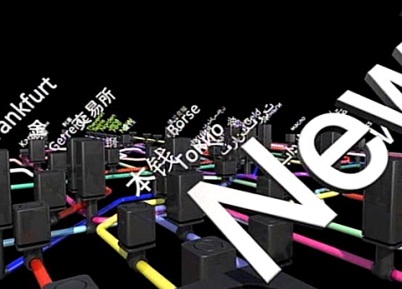 20‘000 Kabel unter dem Meer20‘000 Kabel unter dem Meer20‘000 Kabel unter dem MeerWeltweite Kommunikation mit GlasfasernWeltweite Kommunikation mit GlasfasernWeltweite Kommunikation mit Glasfasern1. Wie heisst das Kabelschiff, das nach einem französischen Elektroingenieur (geboren 1857) benannt ist? Léon Thévenin 2. Welches Ereignis war für den Dichter Stefan Zweig eine «Sternstunde der Menschheit»? 1887 erreichten die ersten Worte dank eines Telegrafenkabels durch den Nordatlantik die Neue Welt. 3. Welche Aufgabe haben die bei Seekabeln in regelmässigen Abständen eingebauten Repeater? Die torpedogrossen Stahlzylinder sorgen mit ihrer Elektronik für eine Auffrischung der Datenpakete auf dem langen Weg durch die Ozeane. 4. Wie heisst der Mitarbeiter der Deutschen Telekom mit der Bezeichnung «Systemtechniker für internationale Seekabelsysteme»? Jörg Pockrandt 5. In welchem deutschen Institut wird an der Technik für Video-konferenzen der nächsten Generation mit dreidimensionaler Bilddarstellung geforscht? Heinrich-Hertz-Institut der technischen Universität Berlin 6. Was hat die Seemaus mit der Glasfasertechnik zu tun? Die Seemaus weist Stacheln auf, die ebenfalls Licht leiten. 7. Was bedeutet Spleissen eines Seekabels? Unter sterilen Bedingungen verschweissen Spezialisten die haarfeinen Fasern eines defekten Seekabels mit den Fasern des Ersatzstückes. 8. In welchem Gewässer wird die Fehlerstelle 33 A geortet? Im Ärmelkanal 9. Was versteht man unter einem «beachment hole»? Die Anschlussstelle eines Seekabels an das entsprechende Land-kabel. 10. Wie testen die Spezialisten, ob die Reparatur eines Seekabels wirklich erfolgreich war? Vom Festland aus senden sie ein Signal durch das Kabel. Erreicht dieses Signal den Bestimmungsort, ist die Datenübertragung erfolgreich. 11. Welche Dienste des Internets nutzt du regelmässig? Individuelle Antwort 12. Wie siehst du die Zukunft des Internets? Individuelle Antwort 